Сценарий к городскому семинаруЗанятие по ДООП «Лидер РДШ»(медийное направление) АгошковаС.А., ПДО«Сохраним красоту родного города»Цель занятия: создание условий для формирования представления у учащихся о сохранении красоты вокруг себя.Задачи: - Формировать у детей осознанное отношение к природе и понятие об участии человека в сохранении природы и ее богатств. - Развивать у детей любознательность, стремление лучше узнать экологическое состояние нашего города. - Воспитывать любовь к природе, умение беречь и сохранять ее. Ход занятия- Здравствуйте уважаемые гости, ребята! Рада приветствовать Вас на занятии!- Дорогие участники медиа-группы сегодня наша встреча посвящена важным вопросам.- Обратите внимание на слайд. На слайдах представлены иллюстрации.- Как вы думаете, чему сегодня будет посвящено занятие.- Совершенно верно, сегодня мы поговорим о правонарушениях в городе и в школе, в целом затронем тему вандализма.- Подумаете и скажите, как мы можем повлиять на эту ситуацию? Проблема ясна. Что мы можем сделать? С чего начнем действовать?- Конечно мы видим, что городские власти борются с этим, а что можем мы как медиа-группасделать? Через что мы можем воздействовать?- Совершенно верно! Мы можем воздействовать через:социальные сети;буклеты;школьная печатная газета;информационные стенды;листовки;беседы;наказания нарушителей.- Проанализируем. - Используя воздействие наказание – будет наказан только один человек, листовка попадет в руки и возможно, чточеловек ее не прочитает.- Какой из приемов будет эффективнее воздействован на большой круг лиц.- Скажите, где больше всего времени проводят дети? Верно в соц. сетях.- Совершенно верно, наша школьная группа в соц. сети вконтакте содержит 1900 подписчиков разных возрастов – это и выпускники школы, родители, дети разных возрастов.- Наибольший охват действительно у нас обеспечит соц.сети, но и наружная реклама может охватить достаточное количество ребят, если будут дети входить в школу и видеть плакат, баннер, но все это затратное как материально так и физически- А информация в соц. сетях быстро и эффективнораспространяется.- Приведите плюсы размещения информации в соц. сетях.- Совершенно верно:не требует больших затрат;возможность репоста;яркость и красочность;легко распространить, переслать.- Мы с вами уже анализировали, что публикации в виде ярких красочных картинок и видеороликов популярнее, мы видим это по количеству просмотров.- Итак, к какому выводу мы пришли? - Снять видеоролик на данную тему. Но для начала необходимо подготовить материалы!- Для дальнейшей работы предлагаю разделиться на три группы.- Первая группа ваша задача проанализировать городские новости через соц. сети и предоставить статистику. Мы не можем просто так сказать школьникам и родителям в городе и в школе не соблюдают чистоту, разрушают памятные места нам нужно привести конкретные факты, статистику. Для дальнейшей работы и предоставления нам всем потом информации вам в помощь ноутбук, иллюстрации, которые были подготовлены заранее.- Вторая группа вам необходимо придумать хэштег, который отражает данную тему, но не просто придумать, а оформить его, используя белый лист и маркеры и поместить его на доску.- Третья группа, у вас ответственное задание по формулированию обращения к зрителям нашего видеоролика, к детям и их родителям. Это можно назвать лозунгом или призывом. Вашим итогом мозгового штурма будет предоставление обращения всем нам.- Не оставим и без внимания наших гостей. Вам предоставляется чек лист, в котором ваша задача мозговым штурмом придумать лозунг или обращение по данной теме и разработать эскиз эмблемы «Сохраним красоту родного края».- Приступаем. Время на работу 5-7 минут. Помните время ограничено.- Итак, вторая группа вижу готова, поместите ваш хэштег на доску.- Остальные группы тоже готовы, мы ждем вас у доски.- Большое спасибо за оперативную работу. Вы командно справились с заданиями. Теперь наша задача отснять видеоролик и мы скоро увидим его в соц. сетях нашей группы.- В заключении хочется добавить, что в наше не простое время враги на территории Украиныразрушают памятники Екатерине, Воину освободителю и др. Наши сердца кровью обливаются, но мы на своей собственной земле не ценим то, что есть и поступаем как эти преступники давайте ценить созидать, творить новое, хранить то, что у нас уже есть и всегда помнит, что сердце школы и Киселевска бьется для вас и ради вас. Оно живет и согревает своим теплом. Не убивайте его своим равнодушием. (показываю сердце)- Спасибо!Наша работа заключалась в анализе городских новостей через соц. сети, время было ограничено, но даже за такой ограниченный период нам удалось найти много информации.За 2021 и 2022 годы пострадало много сооружений нашего города.В декабре прошлого года в Киселевске вандалы добрались до елки. Здесь выкручивают лампочки из световых гирлянд, ломают короба для зимних персонажей. В январе 2022 года  невооруженным взглядом можно было увидеть, что фигура Снегурочки была испорчена, ограждение вокруг елки сломано, обломки раскидали здесь же.В летний период 2022 года Вандалы сломали торговый павильон в парке Победы.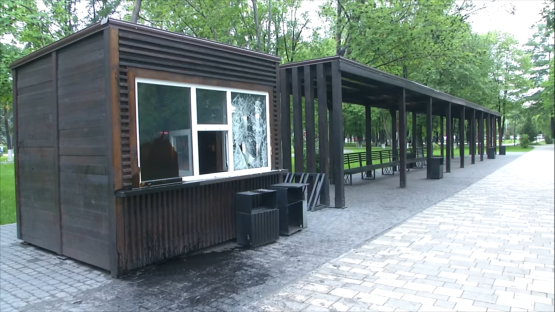 Были зафиксированы случаи, когда местные жители ломали и портили малые архитектурные формы. Люди беспощадно повредили лавочки так, что они перекосились, крышки от некоторых мусорных баков вовсе отсутствуют. В плачевном состоянии находилась и беседка, которая уже не первый раз страдает от рук вандалов. Досталось и амфитеатру. Здесь тоже немало мусора и поломок.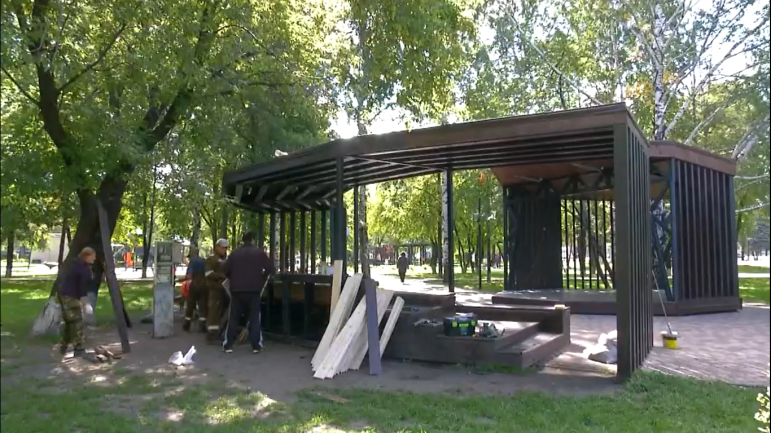 12 октября Вандалы разломали стелу на въезде в город – оторвали буквы, и выкинули их на землю.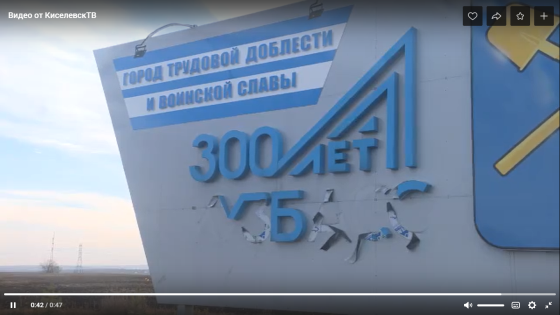 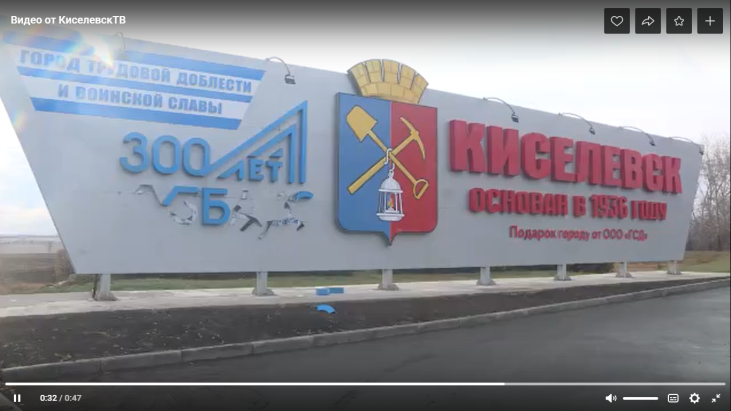 21 октября Хулиганы вновь отметились в Городском садуПостамент под легендарной «Катюшей» был изменен вандалами.Хулиганы исписали подножие аэрозольной краской, которая не отмывается даже самыми жесткими химическими средствами. И это уже не первый случай, когда вандалы пытаются навредить и боевой машине, и другим архитектурным формам на территории городского сада.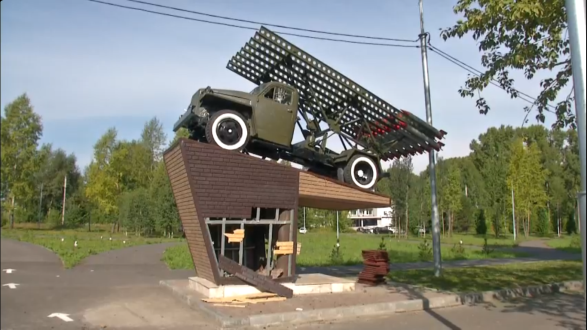 9 ноября 2022На Площади торжеств неизвестные сломали уличные фонариОт рук хулиганов уже неоднократно страдали Городской сад и Парк победы. В этот раз досталось Площади торжеств.Также на Площади торжеств сломаны лавочки, баллонами с краской исписаны другие малые архитектурные формы. 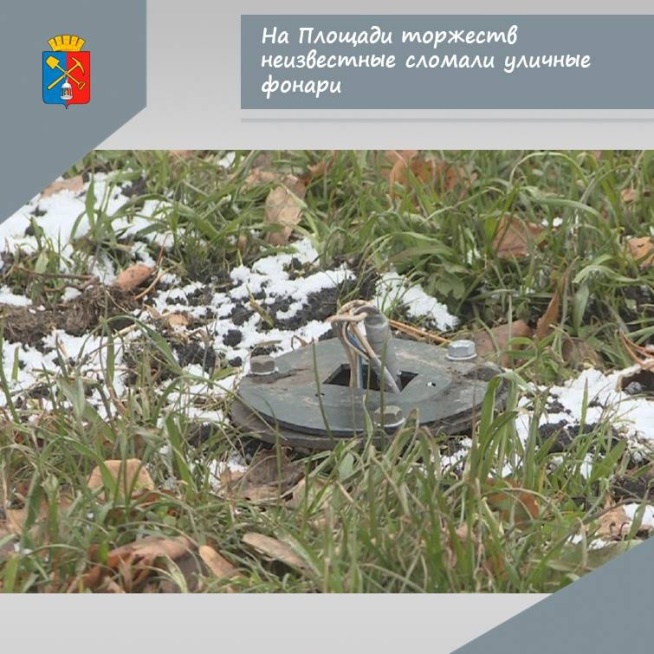 